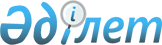 Об использовании целевых текущих трансфертов из областного бюджета 2007 года районным и городским бюджетам на выплату единовременной  помощи оралманам, переселившимся в Мангистаукую область вне "квоты иммиграции оралманов"
					
			Утративший силу
			
			
		
					Постановление акимата  Мангистауской области от 26 февраля 2007 года N 66. Зарегистрировано Департаметом юстиции Мангистауской области 28 марта 2007 года N 1967. Утратил силу - постановлением акимата Мангистауской области N 164 от 28 февраля 2008 года

      В соответствии с Законами Республики Казахстан "О миграции населения", "О местном государственном управлении в Республике Казахстан", решением Мангистауского областного маслихата от 12 декабря 2006 года N 19/347 "Об областном бюджете на 2007 год", акимат области  ПОСТАНОВЛЯЕТ: 

       1. Обеспечить выплату единовременной помощи в размере 50(пятидесяти) кратного месячного расчетного показателя семьям оралманов, имеющим четырех и более детей до 18 лет совместно проживающим, прибывшим вне квоты на постоянное место жительство в Мангистаускую область с 1 января 2005 года. 

      2. Единовременная помощь производится за счет целевых текущих трансфертов из областного бюджета 2007 года районным и городским бюджетам на выплату единовременной помощи оралманам, переселившимся в Мангистаускую область вне "квоты иммиграции оралманов".  

      3. Уполномочить органом по назначению и выплате единовременной помощи районные, городские отделы занятости и социальных программ(далее -уполномоченный орган ). 

      4. Выплату единовременной помощи производить через Банки второго уровня и филиалы Казпочты на основании Агентского соглашения и согласно списков уполномоченного органа. 

      5. Семьи, претендующие на получение единовременной помощи, подают заявление в уполномоченный орган по месту жительства. К заявлению прилагаются копии: документа, удостоверяющего личности членов семьи; свидетельства о браке, в случае если фамилии родителей разные; книги учета жильцов; удостоверение оралмана; регистрационного номера налогоплательщика; справку с управления комитета по миграции по Мангистауской области о факте переселения на постоянное место жительство вне квоты на момент обращения; номер карт- счета в Банке либо счета филиалов Казпочты. 

      6. Уполномоченный орган в течение 15 дней со дня принятия документов от заявителя принимает решение о назначении и выплате единовременной помощи. 

      7. Обратившиеся с заявлением граждане несут полную ответственность за достоверность представленной информации. В случае выявления нарушений или недостоверности данных, незаконно выплаченные суммы взыскиваются с виновных лиц в порядке установленном действующим законодательством. 

      8. Ежемесячно к 5 числу, следующего за месяцем выплаты, уполномоченные органы представляют отчет о расходовании целевых текущих трансфертов департаменту координации занятости и социальных программ.  

      9. Департамент координации занятости и социальных программ Мангистауской области осуществляет ежемесячное финансирование уполномоченных органов на основании плана распределения целевых текущих трансфертов в разрезе городов и районов. 

      10. Ответственность за своевременное назначение и выплату несут уполномоченные органы. 

      11. Сумма расходов на единовременную помощь определяется ежегодно решением областного маслихата при утверждении областного бюджета на предстоящий год.  

      12. Департаменту финансов обеспечить своевременное финансирование целевых текущих трансфертов на выплату единовременной помощи оралманам, переселившимся в Мангистаускую область вне "квоты иммиграции оралманов". 

      13. Департаменту координации занятости и социальных программ (Баужанова А.) перечислить и освоить целевых текущих трансфертов на выплату единовременной помощи оралманам, переселившимся в Мангистаускую область вне "квоты иммиграции оралманов". 

      14. Контроль за исполнением настоящего постановления возложить на заместителя акима области Абдрахманова М.  

      15. Настоящее постановление вводится в действие со дня государственной регистрации.        Аким области                           К. Кушербаев 
					© 2012. РГП на ПХВ «Институт законодательства и правовой информации Республики Казахстан» Министерства юстиции Республики Казахстан
				